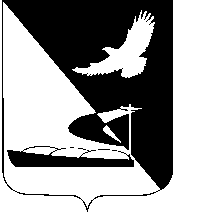 АДМИНИСТРАЦИЯ МУНИЦИПАЛЬНОГО ОБРАЗОВАНИЯ«АХТУБИНСКИЙ РАЙОН»ПОСТАНОВЛЕНИЕ29.12.2015        						                                    № 1408В соответствии со статьей 69.2 Бюджетного кодекса Российской Федерации, статьей 9.2 Федерального закона от 12.01.1996 № 7-ФЗ «О некоммерческих организациях» и статьей 4 Федерального закона от 03.11.2006 № 174-ФЗ «Об автономных учреждениях», руководствуясь постановлением Правительства Российской Федерации от 26.06.2015 № 640 «О порядке формирования государственного задания на оказание государственных услуг (выполнение работ) в отношении федеральных государственных учреждений и финансового обеспечения выполнения государственного задания» администрация МО «Ахтубинский район»	ПОСТАНОВЛЯЕТ:1. Утвердить Порядок формирования муниципального задания на оказание муниципальных услуг (выполнение работ) муниципальными учреждениями муниципального образования «Ахтубинский район» и финансового обеспечения выполнения муниципального задания (прилагается).2. Признать утратившим силу постановление администрации МО «Ахтубинский район» от 13.04.2015 № 545 «Об утверждении Порядка формирования и финансового обеспечения муниципального задания на оказание муниципальных услуг (выполнение работ) муниципальными учреждениями муниципального образования «Ахтубинский район».3. Настоящее постановление вступает в силу с 1 января 2016 года и распространяется на правоотношения, возникшие при формировании муниципального задания и расчете объема финансового обеспечения выполнения муниципального задания на 2016 год и на плановый период 2017 и 2018 годов.4. Действие пункта 10 (за исключением нормативных затрат, связанных с выполнением работ в рамках муниципального задания), пункта 11(за исключением абзаца второго в части нормативных затрат, связанных с выполнением работ в рамках муниципального задания, и абзаца седьмого), пунктов 12-17, пункта 18 (за исключением абзаца 5), пунктов 19-23, 28-33 Порядка и приложения № 1 к Порядку распространяются на правоотношения, возникшие при формировании муниципального задания и расчете объема финансового обеспечения выполнения муниципального  задания на 2016 год и на плановый период 2017 и 2018 годов.5.  Пункт 10, абзацы второй и седьмой пункта 11 Порядка в части нормативных затрат, связанных с выполнением работ в рамках муниципального задания, и пункты 23-27 Порядка применяются при расчете объема финансового обеспечения выполнения муниципального задания, начиная с муниципального задания на 2017 год и на плановый период 2018 и 2019 годов.6. Пункт 10, абзацы второй и десятый пункта 11 Порядка в части нормативных затрат на содержание не используемого для выполнения муниципального задания имущества и пункт 29 Порядка не применяются при расчете объема финансового обеспечения выполнения муниципального задания, начиная с муниципального задания на 2019 год и на плановый период 2020 и 2021 годов.7. Абзац 6 пункта 18 и абзац 8 пункта 24 Порядка применяются при расчете объема финансового обеспечения выполнения муниицпального задания на 2017 год и на плановый период 2018 и 2019 годов.8. До принятия нормативных правовых актов, предусмотренных пунктами 16 и 26 Порядка, но не позднее срока формирования муниципального задания на 2019 год и на плановый период 2020 и 2021 годов, нормы затрат, выраженные в натуральных показателях, определяются с указанием наименования нормы, ее значения и источника указанного значения в порядке, установленном органом местного самоуправления, осуществляющим функции и полномочия учредителя муниципального бюджетного или автономного учреждения в соответствующей сфере, в соответствии с общими требованиями, предусмотренными абзацем вторым пункта 4 статьи 69.2 Бюджетного кодекса Российской Федерации.9. В случае если объем финансового обеспечения выполнения муниципального задания в соответствующем финансовом году, рассчитанный в соответствии с Порядком, больше (меньше) объема финансового обеспечения выполнения муниципального задания, доведенного муниципальному учреждению муниципального образования «Ахтубинский район» в 2015 году, то орган местного самоуправления вправе применить коэффициент выравнивания к объему финансового обеспечения выполнения муниципального задания в соответствующем финансовом году, исходя из значения, определяемого по формуле:  ,где:Кiвыр - коэффициент выравнивания к объему финансового обеспечения выполнения муниципального задания в i-ом финансовом году;V2015  - объем финансового обеспечения выполнения муниципального задания в 2015 году;Viфо - объем финансового обеспечения выполнения муниципального задания в i-ом финансовом году.Коэффициент выравнивания применяется при необходимости в период до начала срока формирования муниципального задания на 2019 год и на плановый период 2020 и 2021 годов.10. При формировании муниципального задания на период до начала срока формирования муниципального задания на 2018 год и на плановый период 2019 и 2020 годов значение базового норматива затрат на оказание муниципальной услуги и значение отраслевого корректирующего коэффициента к базовому нормативу затрат на оказание муниципальной услуги утверждается правовым актом главного распорядителя (распорядителя) средств бюджета муниципального образования «Ахтубинский район» или органом местного самоуправления, осуществляющими функции и полномочия учредителя.Значение базового норматива затрат на оказание муниципальной услуги утверждается общей суммой, с выделением:- суммы затрат на оплату труда с начислениями на выплаты по оплате труда работников, непосредственно связанных с оказанием муниципальной услуги, включая административно-управленческий персонал, в случаях, установленных стандартами услуги;- суммы затрат на коммунальные услуги и содержание недвижимого имущества, необходимого для выполнения муниципального задания на оказание муниципальной услуги.В течение 3 рабочих дней вышеуказанный правовой акт направляется в финансовое управление администрации МО «Ахтубинский район».11. Отделу информатизации и компьютерного обслуживания администрации МО «Ахтубинский район» (Короткий В.В.) обеспечить размещение настоящего постановления в сети Интернет на официальном сайте администрации МО «Ахтубинский район» в разделе «Документы» подразделе «Документы Администрации» подразделе «Официальные документы».12. Отделу контроля и обработки информации администрации МО «Ахтубинский район» (Свиридова Л.В.) представить информацию в газету «Ахтубинская правда» о размещении настоящего постановления в сети Интернет на официальном сайте администрации МО «Ахтубинский район» в разделе «Документы» подразделе «Документы Администрации» подразделе «Официальные документы». Глава муниципального образования                                                В.А. ВедищевУтвержденпостановлением администрации МО «Ахтубинский район»от 29.12.2015 №1408Порядокформирования муниципального задания на оказание муниципальных услуг (выполнение работ) муниципальными учреждениями муниципального образования «Ахтубинский район» и финансового выполнения муниципального задания1. Настоящий Порядок устанавливает условия и процедуру формирования и финансового обеспечения муниципального задания на оказание муниципальных услуг (выполнение работ) (далее - муниципальное задание) муниципальными бюджетными и автономными учреждениями муниципального образования «Ахтубинский район», а также муниципальными казенными учреждениями муниципального образования «Ахтубинский район», определенными правовыми актами главных распорядителей средств (распорядителей средств) бюджета муниципального образования «Ахтубинский район», в ведении которых находятся муниципальные казенные учреждения муниципального образования «Ахтубинский район» (далее - муниципальные учреждения).I. Формирование (изменение) и утверждение муниципального задания2. Муниципальное задание формируется в соответствии с основными видами деятельности, предусмотренными учредительными документами муниципального учреждения, с учетом предложений муниципального учреждения, исходя из оценки потребности в соответствующих услугах и работах, уровня удовлетворенности существующими объемом и качеством услуг и выполненных работ, показателей выполнения муниципальными учреждениями муниципального задания в отчетном финансовом году.Муниципальное задание формируется по форме, согласно приложению № 1 к настоящему Порядку и устанавливает требования к составу, качеству и (или) объему (содержанию), условиям, порядку и результатам оказания муниципальных услуг (выполнения работ).При установлении муниципальному учреждению муниципального задания на оказание нескольких муниципальных услуг (выполнение нескольких работ) муниципальное задание формируется из нескольких разделов, каждый из которых должен содержать требования к оказанию одной муниципальной услуги (выполнению одной работы).При установлении муниципальному учреждению муниципального задания одновременно на оказание муниципальной (-ых) услуги (услуг) и выполнение работы (работ) муниципальное задание формируется из двух частей, каждая из которых должна содержать отдельно требования к оказанию муниципальной услуги (услуг) и выполнению работы (работ).3. Муниципальное задание формируется на срок до одного года в случае утверждения бюджета на очередной финансовый год и на срок до трех лет в случае утверждения бюджета на очередной финансовый год и плановый период в отношении:а) муниципальных казенных учреждений - главными распорядителями (распорядителями) средств бюджета муниципального образования «Ахтубинский район», в ведении которых находятся муниципальные казенные учреждения муниципального образования «Ахтубинский район»;б) муниципальных бюджетных и автономных учреждений муниципального образования «Ахтубинский район» - органами местного самоуправления, осуществляющими функции и полномочия учредителя в отношении муниципальных бюджетных или автономных учреждений муниципального образования (далее – орган местного самоуправления, осуществляющий функции и полномочия учредителя).4. Муниципальное задание формируется на основе:- утвержденного главным распорядителем (распорядителями) средств бюджета муниципального образования «Ахтубинский район», в ведении которого находятся муниципальные казенные учреждения муниципального образования «Ахтубинский район», либо органом местного самоуправления, осуществляющим функции и полномочия учредителя, ведомственного перечня муниципальных услуг и работ, оказываемых и выполняемых муниципальными учреждениями муниципального образования «Ахтубинский район», формируемого в соответствии с Порядком формирования, ведения и утверждения ведомственных перечней муниципальных услуг и работ, оказываемых и выполняемых муниципальными учреждениями муниципального образования «Ахтубинский район» (далее - ведомственный перечень муниципальных (работ).5. Муниципальное задание утверждается главными распорядителями средств бюджета муниципального образования «Ахтубинский район» или органами местного самоуправления, осуществляющими функции и полномочия учредителя, в срок не позднее 30 дней со дня официального опубликования решения Совета муниципального образования «Ахтубинский район» на очередной финансовый год и на срок до трех лет, в случае утверждения бюджета на очередной финансовый год и на плановый период.6. В случае внесения изменений в показатели муниципального задания и (или) нормативные правовые акты, на основании которых было сформировано муниципальное задание, в муниципальное задание вносятся изменения в соответствии с настоящим Порядком, либо формируется новое муниципальное задание, которое утверждается главными распорядителями средств бюджета муниципального образования «Ахтубинский район», в ведении которых находятся муниципальные казенные учреждения муниципального образования «Ахтубинский район», или органами местного самоуправления, осуществляющими функции и полномочия учредителя.7. Муниципальное задание и отчет о его выполнении, предусмотренный приложением № 2 к настоящему Порядку размещаются в установленном  порядке на официальном сайте в информационно-телекоммуникационной сети «Интернет» по размещению информации о государственных и муниципальных учреждениях (www.bus.gov.ru), а также на официальных сайтах в информационно-телекоммуникационной сети «Интернет» главных распорядителей средств бюджета муниципального образования «Ахтубинский район», в ведении которых находятся муниципальные казенные учреждения муниципального образования «Ахтубинский район», и органов местного самоуправления, осуществляющих функции и полномочия учредителя.II. Финансовое обеспечение выполнения муниципального задания8. Финансовое обеспечение выполнения муниципального задания осуществляется в пределах бюджетных ассигнований, предусмотренных в бюджете муниципального образования «Ахтубинский район» на соответствующие цели. 9. Финансовое обеспечение выполнения муниципального задания муниципальным казенным учреждением муниципального образования «Ахтубинский район» осуществляется в соответствии с показателями бюджетной сметы этого учреждения.Главные распорядители средств бюджета муниципального образования «Ахтубинский район», в ведении которых находятся муниципальные казенные учреждения, при определении показателей бюджетной сметы используют нормативные затраты на оказание соответствующих муниципальных услуг и нормативные затраты на содержание имущества, переданного на праве оперативного управления муниципальному казенному учреждению МО «Ахтубинский район», рассчитанные в порядке, устанавливаемом правовым актом главных распорядителей средств бюджета МО «Ахтубинский район», в ведении которых находятся муниципальные казенные учреждения МО «Ахтубинский район».10. Объем финансового обеспечения выполнения муниципального задания рассчитывается на основании нормативных затрат на оказание муниципальных услуг, нормативных затрат на выполнение работ, с учетом затрат на содержание недвижимого имущества и особо ценного движимого имущества, закрепленного за муниципальным бюджетным (автономным) учреждением МО «Ахтубинский район» или приобретенного муниципальным бюджетным (автономным) учреждением за счет средств, выделенных ему учредителем на приобретение такого имущества, в том числе земельных участков (за исключением имущества, сданного в аренду или переданного в безвозмездное пользование), для казенного учреждения - нормативы затрат на содержание имущества, переданного на праве оперативного управления муниципальному казенному учреждению (далее – имущество учреждения), затрат на уплату налогов, в качестве объекта налогообложения по которым признается имущество учреждения.11. Объем финансового обеспечения выполнения муниципального задания определяется по формуле:F = ∑ Ni   x  Vi + ∑ Nw + Nун + Nни ,где:F – объем финансового обеспечения выполнения муниципального задания;Ni – нормативные затраты на оказание i-ой муниципальной услуги, включенной в ведомственный перечень;Vi – объем i-ой муниципальной услуги, установленный муниципальным заданием;Nw – нормативные затраты на выполнение w-ой работы, включенной в ведомственный перечень;Nун – затраты на уплату налогов, в качестве объекта налогообложения по которым признается имущество учреждения;Nни – затраты на содержание имущества учреждения, не используемого для оказания муниципальных услуг (выполнения работ) и для общехозяйственных нужд.12. Нормативные затраты на оказание муниципальной услуги рассчитываются на единицу показателя объема оказания услуги, установленного в муниципальном задании, на основе определяемых в соответствии с настоящим Порядком базового норматива затрат и корректирующих коэффициентов к базовым нормативам затрат (далее – корректирующие коэффициенты), с соблюдением общих требований к определению нормативных затрат на оказание государственных (муниципальных) услуг, применяемых при расчете объема финансового обеспечения выполнения государственного (муниципального) задания на оказание государственных (муниципальных) услуг (выполнение работ) государственным (муниципальным) учреждением в соответствующих сферах деятельности (далее - общие требования), утверждаемых федеральными органами исполнительной власти, осуществляющими функции по выработке государственной политики и нормативно-правовому регулированию в установленной сфере деятельности.13. Значения нормативных затрат на оказание муниципальной услуги утверждаются в отношении:- муниципальных казенных учреждений – главным распорядителем бюджетных средств, в ведении  которого находятся муниципальные казенные учреждения, в случае принятия им решения о применении нормативных затрат при расчете объема финансового обеспечения выполнения муниципального задания;- муниципальным бюджетным или автономным учреждениям – органом, осуществляющим функции и полномочия учредителя.14. Базовый норматив затрат на оказание муниципальной услуги состоит из базового норматива затрат, непосредственно связанных с оказанием муниципальной услуги и базового норматива затрат на общехозяйственные нужды на оказание муниципальной услуги.15. Базовый норматив затрат рассчитывается исходя из затрат, необходимых для оказания муниципальной услуги, с соблюдением показателей качества оказания муниципальной услуги, а также показателей, отражающих отраслевую специфику муниципальной услуги (содержание, условия (формы) оказания муниципальной услуги), установленных в базовом (отраслевом) перечне государственных и муниципальных услуг и работ, утвержденным федеральным органом исполнительной власти, осуществляющим функции по выработке государственной политики и информативно-правовому регулированию в установленной сфере деятельности (далее - базовый (отраслевой) перечень), отраслевой корректирующий коэффициент при которых принимает значение, равное 1.16.   При определении базового норматива затрат применяются нормы материальных, технических и трудовых ресурсов, используемых для оказания муниципальной услуги, установленные нормативными правовыми актами Российской Федерации, а также государственными стандартами Российской Федерации, строительными нормами и правилами, санитарными нормами и правилами, стандартами, порядками и регламентами оказания государственных услуг в установленной сфере (далее - стандарты услуги).17. В базовый норматив затрат, непосредственно связанных с оказанием муниципальной услуги, включаются:- затраты на оплату труда, в том числе начисления на выплаты по оплате труда работников, непосредственно связанных с оказанием муниципальной услуги, включая административно-управленческий персонал, в случаях, установленных стандартами услуги, включая страховые взносы в Пенсионный фонд Российской Федерации, Фонд социального страхования Российской Федерации и Федеральный фонд обязательного медицинского страхования, страховые взносы на обязательное социальное страхование от несчастных случаев на производстве и профессиональных заболеваний в соответствии с трудовым законодательством и иными нормативными правовыми актами, содержащими нормы трудового права (далее - начисления на выплаты по оплате труда);- затраты на приобретение материальных запасов и особо ценного движимого имущества, потребляемого (используемого) в процессе оказания муниципальной услуги с учетом срока полезного использования (в том числе затраты на арендные платежи);- иные затраты, непосредственно связанные с оказанием муниципальной услуги.18. В базовый норматив затрат на общехозяйственные нужды на оказание муниципальной услуги включаются:- затраты на коммунальные услуги;- затраты на содержание объектов недвижимого имущества, необходимого для выполнения муниципального задания и для общехозяйственных нужд, в том числе на основании договора аренды или договора безвозмездного пользования (в том числе затраты на арендные платежи);- затраты на уплату налогов, в качестве объекта налогообложения по которым признается вышеуказанное имущество учреждения, в том числе земельные участки;- затраты на содержание объектов особо ценного движимого имущества, необходимого для выполнения муниципального задания (в том числе затраты на арендные платежи);- суммы резерва на полное восстановление состава объектов особо ценного движимого имущества, необходимого для общехозяйственных нужд, формируемого в установленном порядке в размере начисленной годовой суммы амортизации по указанному имуществу;- затраты на приобретение услуг связи;- затраты на приобретение транспортных услуг;- затраты на оплату труда с начислениями на выплаты по оплате труда работников, которые не принимают непосредственного участия в оказании муниципальной услуги, включая административно-управленческий персонал, в случаях, установленных стандартами услуги;- затраты на прочие общехозяйственные нужды.19. В затраты, указанные в абзацах 2-5 пункта 18 настоящего Порядка, включаются затраты в отношении имущества учреждения, используемого для выполнения муниципального задания, в том числе на основании договора аренды или договора безвозмездного использования и для общехозяйственных нужд на оказание муниципальной услуги. Порядок формирования и использования резерва, указанного в абзаце 6 пункта 18 настоящего Порядка, устанавливается Министерством финансов Российской Федерации и применяется при расчете объема финансового обеспечения муниципального задания на 2017 год и на плановый период 2018 и 2019 годов.20. Значение базового норматива затрат на оказание муниципальной услуги утверждается федеральным органом исполнительной власти, осуществляющим функции по выработке государственной политики и нормативно-правовому регулированию в установленной сфере деятельности21. Корректирующие коэффициенты к базовому нормативу затрат на оказание муниципальной услуги, применяемые при расчете нормативных затрат на оказание муниципальной услуги, состоят из территориального корректирующего коэффициента и отраслевого корректирующего коэффициента.22. В территориальный корректирующий коэффициент включаются территориальный корректирующий коэффициент на оплату труда с начислениями на выплаты по оплате труда и территориальный корректирующий коэффициент на коммунальные услуги и на содержание недвижимого имущества.Значение территориального корректирующего коэффициента утверждается исполнительным органом государственной власти, осуществляющим функции и полномочия учредителя в отношении государственных бюджетных или автономных учреждений, с учетом условий, обусловленных территориальными особенностями и составом имущественного комплекса, необходимого для выполнения государственного задания, и рассчитывается в соответствии с общими требованиями. В состав территориального коэффициента могут включаться иные коэффициенты, отражающие территориальные особенности оказания муниципальной услуги.23. Отраслевой корректирующий коэффициент учитывает показатели отраслевой специфики, в том числе с учетом показателей качества муниципальной услуги, и определяется в соответствии с общими требованиями.Значение отраслевого корректирующего коэффициента утверждается федеральным органом исполнительной власти, осуществляющим функции по выработке государственной политики и нормативно-правовому регулированию в установленной сфере деятельности.24. Нормативные затраты на выполнение работы рассчитываются на работу в целом или в случае установления в муниципальном задании показателей объема выполнения работы - на единицу объема работы. В нормативные затраты на выполнение работы включаются в том числе:- затраты на оплату труда с начислениями на выплаты по оплате труда работников, непосредственно связанных с выполнением работы, включая административно-управленческий персонал, в случаях, установленных стандартами услуги;- затраты на приобретение материальных запасов и особо ценного движимого имущества, потребляемых (используемых) в процессе выполнения работы с учетом срока полезного использования (в том числе затраты на арендные платежи);- затраты на иные расходы, непосредственно связанные с выполнением работы;- затраты на оплату коммунальных услуг;- затраты на содержание объектов недвижимого имущества, необходимого для выполнения муниципального задания (в том числе затраты на арендные платежи) и уплату налогов в качестве объекта налогообложения по которым признается вышеуказанное имущество учреждения, в том числе земельные участки;- затраты на содержание объектов особо ценного движимого имущества и имущества, необходимого для выполнения муниципального задания;- суммы резерва на полное восстановление состава объектов особо ценного движимого имущества, необходимого для общехозяйственных нужд, формируемого в установленном порядке в размере начисленной годовой суммы амортизации по указанному имуществу;- затраты на приобретение услуг связи;- затраты на приобретение транспортных услуг;- затраты на оплату труда с начислениями на выплаты по оплате труда, включая административно-управленческий персонал, в случаях, установленных стандартами услуги;- затраты на прочие общехозяйственные нужды.25. Порядок формирования и использования резерва, указанного в абзаце 8 пункта 24 настоящего Порядка, устанавливается Министерством финансов Российской Федерации.26. При определении нормативных затрат на выполнение работы применяются показатели материальных, технических и трудовых ресурсов, используемых для выполнения работы, установленные нормативными правовыми актами Российской Федерации, а также межгосударственными, национальными (государственными) стандартами Российской Федерации, строительными нормами и правилами, санитарными нормами и правилами, стандартами, порядками и регламентами выполнения работ в установленной сфере.27. Значения нормативных затрат на выполнение работы утверждаются органом местного самоуправления, осуществляющим функции и полномочия учредителя, а также главным распорядителем (распорядителями) средств бюджета муниципального образования «Ахтубинский район», в ведении которого находятся муниципальные казенные учреждения МО «Ахтубинский район» (в случае принятия им решения о применении нормативных затрат при расчете объема финансового обеспечения выполнения муниципального задания).28. В случае если муниципальное бюджетное или автономное учреждение оказывает муниципальные услуги (выполняет работы) для физических и юридических лиц за плату (далее - платная деятельность) сверх установленного муниципального задания, затраты на уплату налогов, в качестве объекта налогообложения по которым признается имущество учреждения, рассчитываются с применением коэффициента платной деятельности, который определяется как отношение планируемого объема финансового обеспечения выполнения муниципального задания, исходя из объемов субсидии, полученной из бюджета МО «Ахтубинский район» в отчетном финансовом году на указанные цели, к общей сумме, включающей планируемые поступления от субсидии на финансовое обеспечение выполнения муниципального задания и доходов платной деятельности, исходя из указанных поступлений, полученных в отчетном финансовом году (далее - коэффициент платной деятельности).29. Затраты на содержание не используемого для выполнения муниципального задания имущества муниципального бюджетного или автономного учреждения рассчитываются с учетом затрат:- на потребление электрической энергии в размере 10 процентов общего объема затрат муниципального бюджетного или автономного учреждения в части указанного вида затрат в составе затрат на коммунальные услуги;- на потребление тепловой энергии в размере 50 процентов общего объема затрат муниципального бюджетного или автономного учреждения в части указанного вида затрат в составе затрат на коммунальные услуги.30. В случае если муниципальное бюджетное или автономное учреждение оказывает платную деятельность сверх установленного муниципального задания, затраты, указанные в пункте 29 настоящего Порядка, рассчитываются с применением коэффициента платной деятельности.Значения затрат на содержание не используемого для выполнения муниципального задания имущества муниципального бюджетного или автономного учреждения утверждаются исполнительным органом муниципальной власти, осуществляющим функции и полномочия учредителя.31. В случае если муниципальное бюджетное или автономное учреждение осуществляет платную деятельность в рамках установленного муниципального задания, по которому в соответствии с федеральными законами предусмотрено взимание платы, объем финансового обеспечения выполнения муниципального задания, рассчитанный на основе нормативных затрат (затрат), подлежит уменьшению на объем доходов от платной деятельности исходя из объема муниципальной услуги (работы), за оказание (выполнение) которой предусмотрено взимание платы, и среднего значения размера платы (цены, тарифа), установленного в муниципальном задании, органом, осуществляющим функции и полномочия учредителя в отношении муниципальных бюджетных или автономных учреждений, с учетом положений, установленных федеральными законами.32. Нормативные затраты (затраты), определяемые в соответствии с настоящим Порядком, учитываются при формировании обоснований бюджетных ассигнований при формировании проекта бюджета МО «Ахтубинский район».33. Финансовое обеспечение выполнения муниципального задания муниципальным бюджетным или автономным учреждением осуществляется путем предоставления субсидии.Бюджетные ассигнования на предоставление субсидии на выполнение муниципального задания могут включать в том числе средства областного бюджета, поступающие в бюджет МО «Ахтубинский район» в виде межбюджетных трансфертов, средства от предпринимательской и иной приносящей доход деятельности.Порядок расчета нормативных затрат на оказание муниципальных услуг, применяемых при расчете объема финансового обеспечения выполнения муниципального задания, утверждается в соответствии с настоящим Порядком органом местного самоуправления, осуществляющим функции и полномочия учредителя.Финансовое обеспечение выполнения муниципального задания муниципальным казенным учреждением осуществляется в соответствии с показателями бюджетной сметы этого учреждения.Главные распорядители средств бюджета МО «Ахтубинский район», в ведении которых находятся муниципальные казенные учреждения МО «Ахтубинский район», при определении показателей бюджетной сметы используют нормативные затраты на оказание соответствующих муниципальных услуг, нормативные затраты на выполнение работ и нормативные затраты на содержание имущества, переданного на праве оперативного управления муниципальному казенному учреждению МО «Ахтубинский район», рассчитанные в порядке, устанавливаемом правовым актом главных распорядителей средств бюджета МО «Ахтубинский район», в ведении которых находятся муниципальные казенные учреждения Ахтубинского района.34. Уменьшение объема субсидии в течение срока выполнения муниципального задания осуществляется только при соответствующем изменении муниципального задания.35. Условием предоставления субсидии является заключение соглашения о порядке и условиях предоставления субсидии на финансовое обеспечение выполнения муниципального задания на оказание муниципальных услуг (выполнение работ) между органом местного самоуправления, осуществляющим функции и полномочия учредителя, и муниципальным бюджетным или автономным учреждением муниципального образования «Ахтубинский район» (далее - соглашение).Соглашение заключается в соответствии с примерной формой согласно приложению № 3 к настоящему Порядку.Соглашение определяет права, обязанности и ответственность сторон, в том числе объем и периодичность перечисления субсидии в течение периода выполнения муниципального задания.Соглашение должно быть подписано органом местного самоуправления, осуществляющим функции и полномочия учредителя и муниципальным бюджетным или автономным учреждением в течение десяти рабочих дней со дня утверждения муниципального задания.Орган местного самоуправления, осуществляющий функции и полномочия учредителя, вправе вносить изменения в соглашение путем заключения дополнительных соглашений в пределах ассигнований, предусмотренных в бюджете муниципального образования «Ахтубинский район», в соответствии со сводной бюджетной росписью, а также лимитами бюджетных обязательств, доведенных до органа местного самоуправления, осуществляющего функции и полномочия учредителя.36. Субсидия перечисляется муниципальному бюджетному и автономному учреждению муниципального образования «Ахтубинский район» на лицевые счета, открытые в установленном порядке в УФК Астраханской области.37. Предоставление из бюджета МО «Ахтубинский район» субсидии муниципальным бюджетным (автономным) учреждениям муниципального образования «Ахтубинский район» осуществляется в соответствии с графиком, прилагаемым к соглашению.В соответствии с указанным графиком субсидия подлежит перечислению муниципальным бюджетным (автономным) учреждениям муниципального образования «Ахтубинский район» не реже одного раза в квартал в сумме, не превышающей:- 25 процентов годового размера субсидии в течение 1 квартала;- 50 процентов (для муниципальных образовательных бюджетных и автономных учреждений муниципального образования «Ахтубинский район»;       	- 65 процентов) годового размера субсидии в течение первого полугодия;- 75 процентов годового размера субсидии в течение 9 месяцев.38. Не позднее 15 ноября текущего года муниципальные бюджетные и автономные учреждения, муниципальные казенные учреждения представляют соответственно органам, осуществляющим функции и полномочия учредителей в отношении муниципальных бюджетных или автономных учреждений, главным распорядителям бюджетных средств бюджета муниципального образования «Ахтубинский район», в ведении которых находятся муниципальные казенные учреждения предварительный отчет об исполнении муниципального задания по состоянию на 1 ноября текущего года, формируемый согласно приложению, предусмотренному абзацем первым пункта 39 настоящего Порядка.Если на основании предварительного отчета, показатели объема, указанные в предварительном отчете, меньше показателей объема, установленных в муниципальном задании на текущий год, а также объективная оценка выполнения показателей объемов муниципального задания до конца текущего года прогнозируется меньше установленных в муниципальном задании (с учетом допустимого  (возможного)  отклонения  от  установленных  показателей  объема муниципального задания,   в   пределах  которых  муниципальное  задание считается выполненным) в муниципальное задание вносятся соответствующие изменения в течение пяти рабочих со дня представления муниципальным учреждением предварительного отчета о выполнении муниципального задания.В соответствии с изменениями, внесенными в муниципальное задание в соответствии с абзацем вторым настоящего пункта, средства субсидии подлежат уменьшению пропорционально невыполненным показателям объемов.Перечисление субсидии на выполнение муниципального задания в декабре осуществляется с учетом корректировки объема субсидии на выполнение муниципального задания.Требования, установленные пунктом 37 настоящего Порядка и абзацы 1-4 настоящего пункта, не распространяются на муниципальное бюджетное или автономное учреждение, в отношении которого проводятся реорганизационные или ликвидационные мероприятия.39. Муниципальные бюджетные и автономные учреждения, муниципальные казенные учреждения представляют соответственно органам, осуществляющим функции и полномочия учредителей в отношении муниципальных бюджетных или автономных учреждений, главным распорядителям бюджетных средств бюджета муниципального образования «Ахтубинский район», в ведении которых находятся муниципальные казенные учреждения, отчет о выполнении муниципального задания, предусмотренный приложением № 2 к настоящему Порядку, в соответствии с требованиями, установленными в муниципальном задании, но не реже одного раза в квартал.Отчет о выполнении муниципального задания, предусмотренный абзацем первым настоящего пункта, за отчетный финансовый год представляется не позднее 1 февраля финансового года, следующего за отчетным.40. Контроль за выполнением муниципального задания муниципальными бюджетными и автономными учреждениями, муниципальными казенными учреждениями осуществляют соответственно органы, осуществляющие функции и полномочия учредителя в отношении муниципальных бюджетных или автономных учреждений, и главные распорядители средств бюджета муниципального образования «Ахтубинский район», в ведении которых находятся муниципальные казенные учреждения в порядке, установленном органами местного самоуправления, осуществляющими функции и полномочия учредителя.Верно:Приложение № 1к Порядку  УТВЕРЖДАЮ(подпись, ф.и.о. руководителя главногораспорядителя     (распорядителя) средствбюджета МО «Ахтубинский район»,   в   ведениикоторого   находятся   муниципальноеказенное    учреждение/органа местногосамоуправления МО «Ахтубинский район», осуществляющего функции    и   полномочияучредителя муниципального    бюджетного     илиавтономного  учреждения   МО «Ахтубинский район» «___» _____________________ г.МУНИЦИПАЛЬНОЕ ЗАДАНИЕ №на 20__ год и на плановый период 20__ и 20__ годовНаименование муниципального учреждения     Форма по Астраханской области _____________________  ОКУД        __________________________________________           __________________________________________          Дата Виды деятельности муниципального учрежденияМО «Ахтубинский район»                                                        по ________________________________________  сводному ________________________________________  реестру __________________________________________  По ОКВЭД      __________________________________________  По ОКВЭД                                                                                                                                                     Вид муниципального учреждения                               По ОКВЭДМО «Ахтубинский район»__________________________________                           (указывается вид муниципального              учреждения МО «Ахтубинский район»              из базового (отраслевого) перечня)        Часть 1. Сведения об оказываемых муниципальных услугах1                                Раздел _____1. Наименование муниципальной услуги _________      _____________________________________________                                                                 2. Категории потребителей государственной услуги   ____________________________________________         _____________________________________________3.  Показатели,  характеризующие  объем  и  (или)  качество муниципальной услуги:3.1. Показатели, характеризующие качество государственной услуги3:Допустимые  (возможные)  отклонения  от  установленных  показателей  качества муниципальной   услуги,   в   пределах  которых  муниципальное  задание считается выполненным (процентов) _________3.2. Показатели, характеризующие объем муниципальной услуги:Допустимые  (возможные)  отклонения  от  установленных  показателей  объема муниципальной   услуги,   в   пределах  которых  муниципальное  задание считается выполненным (процентов) __________4.  Нормативные  правовые  акты, устанавливающие размер платы (цену, тариф) либо порядок ее (его) установления:5. Порядок оказания муниципальной услуги5.1.    Нормативные    правовые   акты,   регулирующие   порядок   оказаниямуниципальной услуги__________________________________________________________________          (наименование, номер и дата нормативного правового акта)5.2.  Порядок  информирования  потенциальных  потребителей  муниципальной услуги:                Часть 2. Сведения о выполняемых работах4                               Раздел _____1. Наименование работы______________________________________________2. Категории потребителей работы_____________________________________        3. Показатели, характеризующие объем и (или) качество работы:3.1. Показатели, характеризующие качество работы5 :допустимые  (возможные)  отклонения  от  установленных  показателей  качества работы,  в  пределах  которых муниципальное задание считается выполненным (процентов) ______________3.2. Показатели, характеризующие объем работы:допустимые  (возможные)  отклонения  от  установленных  показателей  объема работы,  в  пределах  которых муниципальное задание считается выполненным (процентов) _______________ Часть 3. Прочие сведения о муниципальном задании6 1. Основания для досрочного прекращения выполнения муниципального зания____________________________________________________________________________________________________2.  Иная  информация,  необходимая для выполнения (контроля за выполнением) муниципального задания__________________________ _________________________________________________________________________3. Порядок контроля за выполнением муниципального задания4. Требования к отчетности о выполнении муниципального задания _______________________________________________________________________4.1.  Периодичность  представления  отчетов  о  выполнении муниципального задания7___________________________________________________________________4.2. Сроки представления отчетов о выполнении муниципального задания8 _______________________________________________________________________4.3. Иные требования к отчетности о выполнении муниципального задания _______________________________________________________________________5. Иные показатели, связанные с выполнением муниципального задания9 _______________________________________________________________--------------------------------1. Формируется при установлении муниципального задания на оказание муниципальной услуги (услуг) и работы (работ) и содержит требования к оказанию муниципальной услуги (услуг) раздельно по каждой из муниципальных услуг с указанием порядкового номера раздела.2. Код услуги/работы по базовому (отраслевому) перечню, соответствующей шестизначному значению в графе «Код услуги»3. Заполняется при установлении показателей, характеризующих качество муниципальной услуги, в ведомственном перечне государственных услуг и работ.4. Формируется при установлении муниципального задания на оказание муниципальной услуги (услуг) и работы (работ) и содержит требования к выполнению работы (работ) раздельно по каждой из работ с указанием порядкового номера раздела.5. Заполняется при установлении показателей, характеризующих качество работы, в ведомственном перечне муниципальных услуг и работ.6. Заполняется в целом по муниципальному заданию.7. Не реже одного раза в квартал.8. Предварительный отчет об исполнении муниципального задания представляется в срок не позднее 15 ноября текущего финансового года9. В числе иных показателей может быть указано допустимое (возможное) отклонение от выполнения муниципального задания, в пределах которого оно считается выполненным, при принятии органом, осуществляющим функции и полномочия учредителя муниципальных бюджетных или автономных учреждений, главным распорядителем средств  бюджета МО «Ахтубинский район», в ведении которого находятся муниципальные казенные учреждения, решения об установлении общего допустимого (возможного) отклонения от выполнения муниципального задания, в пределах которого оно считается выполненным (в процентах). В этом случае допустимые (возможные) отклонения, предусмотренные в подпунктах 3.1 и 3.2 настоящего муниципального задания, не заполняются.Приложение № 2к Порядку ОТЧЕТ О ВЫПОЛНЕНИИМУНИЦИПАЛЬНОГО ЗАДАНИЯ №на 20__ год и на плановый период 20__ и 20__ годовот «__» ____________ 20__ г.Наименование муниципального  учреждения  Форма по МО «Ахтубинский район» _____________________________      ОКУД ____________________________________________           ____________________________________________             ДатаВиды    деятельности   муниципального учреждения МО «Ахтубинский район» ________________________              по       ____________________________________________  сводному ____________________________________________      реестру                                                                  ______________________________________________  По ОКВЭД                                                                  Вид муниципального учреждения МО «Ахтубинский   По ОКВЭД район» _______________________________________  По ОКВЭД                  (указывается вид муниципального                    учреждения МО «Ахтубинский район»                    из базового (отраслевого) перечня)                Периодичность _______________________________                                       (указывается в соответствии с                        периодичностью представления отчета                       о выполнении муниципального задания,                       установленной в муниципальном задании)        Часть 1. Сведения об оказываемых муниципальных услугах1                               Раздел _____1. Наименование муниципальной услуги_____      _________________________________________ 2. Категории потребителей муниципальной услуги _________________________________  _________________________________________      _________________________________________3.  Сведения  о фактическом достижении показателей, характеризующих объем и (или) качество муниципальной услуги:3.1.   Сведения   о  фактическом  достижении  показателей,  характеризующих качество муниципальной услуги:3.2.  Сведения  о фактическом достижении показателей, характеризующих объем муниципальной услуги:Часть 2. Сведения о выполняемых работах3                               Раздел _____1. Наименование работы ___________________________       ________________________________________________        2. Категории потребителей работы ___________________   ________________________________________________         3.  Сведения  о фактическом достижении показателей, характеризующих объем и (или) качество работы:3.1.   Сведения   о  фактическом  достижении  показателей,  характеризующих качество работы:3.2.  Сведения  о фактическом достижении показателей, характеризующих объем работы:Руководитель (уполномоченное лицо) _____________ ___________ ______________                                                                (должность)        (подпись)      (расшифровка                                                                                                                    подписи)«__» __________ 20__ г.--------------------------------1. Формируется при установлении муниципального задания на оказание муниципальной услуги (услуг) и работы (работ) и содержит требования к оказанию муниципальной услуги (услуг) раздельно по каждой из муниципальных услуг с указанием порядкового номера раздела.2. Код услуги/работы по базовому (отраслевому) перечню, соответствующей 6-ти значному значению в графе «Код услуги»3.  Формируется при установлении муниципального задания на оказание муниципальной услуги (услуг) и работы (работ) и содержит требования к выполнению работы (работ) раздельно по каждой из работ с указанием порядкового номера раздела.Приложение № 3к ПорядкуПримерная форма соглашения о порядке и условиях предоставления субсидии на финансовое обеспечение выполнения муниципального задания на оказание муниципальных услуг (выполнение работ)___________________                                           «___» ____________ 20 __ г.________________________________________________________________(орган местного самоуправления МО «Ахтубинский район», осуществляющий функции и полномочия учредителя)_______________________________________________ (далее - Учредитель) в лице______________________________________________________________,                                                           (Ф.И.О.)действующего на основании _________________________________________,с одной стороны, и _________________________________________________________________________________________________ (далее - Учреждение) в лице________________________________________________________,                                                           (Ф.И.О.)действующего на основании _________________________________________,с   другой   стороны,   вместе  именуемые  Сторонами,  заключили  настоящееСоглашение о нижеследующем.1. Предмет СоглашенияПредметом  настоящего Соглашения является определение порядка и условий предоставления  Учредителем  Учреждению  субсидии  из  бюджета МО «Ахтубинский район»  на  финансовое  обеспечение выполнения муниципального задания на оказание  муниципальных услуг (выполнение работ) (далее – муниципальное задание).2. Права и обязанности Сторон2.1. Учредитель обязуется:2.1.1.  Определять размер субсидии на финансовое обеспечение выполнения муниципального  задания (далее - субсидия) с учетом нормативных затрат на оказание муниципальных услуг (выполнение работ) и  нормативных затрат  на содержание  недвижимого  имущества  и особо ценного   движимого  имущества, закрепленного   за   Учреждением   или приобретенного  Учреждением  за счет средств, выделенных ему Учредителем на приобретение   такого  имущества (за исключением  имущества,  сданного  в аренду), и расходов на уплату налогов, в качестве объекта налогообложения по  которым  признается  соответствующее имущество,  в том числе земельные участки <*>.    -------------------------------    <*>  для  муниципальных  автономных учреждений МО «Ахтубинский район» с учетом  мероприятий,  направленных  на  развитие муниципальных автономных учреждений МО «Ахтубинский район», перечень которых определяется Учредителем.2.1.2.  Перечислять  Учреждению  субсидию  в  суммах и в соответствии с графиком  перечисления  субсидии,  прилагаемым  к Соглашению  и  являющимся неотъемлемой частью настоящего Соглашения.2.1.3.  Рассматривать  предложения  Учреждения по вопросам, связанным с исполнением настоящего Соглашения, и сообщать о результатах их рассмотрения в срок не более 1 месяца со дня поступления указанных предложений.2.2. Учредитель вправе изменять размер предоставляемой в соответствии с настоящим  Соглашением субсидии в течение срока выполнения муниципального задания.2.3. Учреждение обязуется:2.3.1.   Осуществлять   использование   субсидии   в   целях  оказания муниципальных  услуг  (выполнения  работ) в соответствии с требованиями к качеству  и  (или)  объему  (содержанию),  порядку оказания муниципальных услуг (выполнения работ), определенными в муниципальном задании.2.3.2.  Своевременно  информировать  Учредителя  об  изменении  условий оказания  муниципальных  услуг (выполнения работ), которые могут повлиять на изменение размера субсидии.2.4.  Учреждение  вправе  обращаться  к  Учредителю  с  предложением об изменении  размера  субсидии в связи с изменением в муниципальном задании показателей   объема   (содержания)   оказываемых   муниципальных   услуг (выполняемых   работ)   и   (или)   показателей   качества   (в  случае  их установления).3. Ответственность СторонВ   случае  неисполнения  или  ненадлежащего  исполнения  обязательств, определенных   настоящим   Соглашением,  Стороны  несут  ответственность  в соответствии с законодательством Российской Федерации.4. Срок действия СоглашенияНастоящее Соглашение вступает в силу с даты подписания обеими Сторонами и действует до «___» ______________ г.5. Заключительные положения5.1.  Изменение настоящего Соглашения осуществляется в письменной форме в  виде дополнительных соглашений к настоящему Соглашению, которые являются его неотъемлемой частью.5.2. Расторжение настоящего Соглашения допускается по соглашению Сторон или  в одностороннем порядке со стороны Учредителя. В случае одностороннего расторжения   Соглашения   Учредитель   обязан   уведомить  о   расторжении Соглашения  Учреждение  не  позднее   чем  за  месяц  до  даты  расторжения Соглашения.5.3.  Споры  между  Сторонами решаются путем переговоров или в судебном порядке в соответствии с законодательством Российской Федерации.5.4.  Настоящее  Соглашение  составлено  в  двух  экземплярах,  имеющих одинаковую  юридическую силу, на ____ листах каждое (включая приложение) по одному экземпляру для каждой Стороны Соглашения.6. Платежные реквизиты СторонУчредитель                             УчреждениеПриложениек СоглашениюГрафик перечисления субсидииОб утверждении Порядка формирования муниципального задания на оказание мунициппальных услуг (выполнение работ) муниципальными учреждениями муниципального образования «Ахтубинский район» и финансового обеспечения выполнения муниципального заданияКоды           0506001Уникальный номер по базовому (отраслевому) перечню2 Уникальный номер реестровой записиПоказатель, характеризующий содержание муниципальной услугиПоказатель, характеризующий содержание муниципальной услугиПоказатель, характеризующий содержание муниципальной услугиПоказатель, характеризующий условия (формы) оказания муниципальной услугиПоказатель, характеризующий условия (формы) оказания муниципальной услугиПоказатель качества муниципальной услугиПоказатель качества муниципальной услугиПоказатель качества муниципальной услугиЗначение показателя качества муниципальной услугиЗначение показателя качества муниципальной услугиЗначение показателя качества муниципальной услугиУникальный номер реестровой записиПоказатель, характеризующий содержание муниципальной услугиПоказатель, характеризующий содержание муниципальной услугиПоказатель, характеризующий содержание муниципальной услугиПоказатель, характеризующий условия (формы) оказания муниципальной услугиПоказатель, характеризующий условия (формы) оказания муниципальной услугинаименование показателяединица измерения по ОКЕИединица измерения по ОКЕИ20__ год (очередной финансовый год)20__ год (1-й год планового периода)20__ год (2-й год планового периода)Уникальный номер реестровой записи_______(наименование показателя)_______(наименование показателя)_______(наименование показателя)________(наименование показателя)______(наименование показателя)наименование показателянаименованиекод123456789101112Уникальный номер реестровой записиПоказатель, характеризующий содержание муниципальной услугиПоказатель, характеризующий содержание муниципальной услугиПоказатель, характеризующий содержание муниципальной услугиПоказатель, характеризующий условия (формы) оказания муниципальной услугиПоказатель, характеризующий условия (формы) оказания муниципальной услугиПоказатель объема муниципальной услугиПоказатель объема муниципальной услугиПоказатель объема муниципальной услугиЗначениепоказателя объема муниципальной услугиЗначениепоказателя объема муниципальной услугиЗначениепоказателя объема муниципальной услугиСреднегодовой размер платы (цена, тариф)Среднегодовой размер платы (цена, тариф)Среднегодовой размер платы (цена, тариф)Уникальный номер реестровой записиПоказатель, характеризующий содержание муниципальной услугиПоказатель, характеризующий содержание муниципальной услугиПоказатель, характеризующий содержание муниципальной услугиПоказатель, характеризующий условия (формы) оказания муниципальной услугиПоказатель, характеризующий условия (формы) оказания муниципальной услугинаименование показателяединица измерения по ОКЕИединица измерения по ОКЕИ20__ год (очередной финансовый год)20__ год (1-й год планового периода)20__ год (2-й год планового периода)20__ год (очередной финансовый год)20__ год (1-й год планового периода)20__ год (2-й год планового периода)Уникальный номер реестровой записи_______(наименование показателя)_______(наименование показателя)_______(наименование показателя)________(наименование показателя)______(наименование показателя)наименование показателянаименованиекод20__ год (очередной финансовый год)20__ год (1-й год планового периода)20__ год (2-й год планового периода)20__ год (очередной финансовый год)20__ год (1-й год планового периода)20__ год (2-й год планового периода)123456789101112131415Итого:Итого:Нормативный правовой актНормативный правовой актНормативный правовой актНормативный правовой актНормативный правовой актвидпринявший органдатаномернаименование12345Способ информированияСостав размещаемой информацииЧастота обновления информации123Уникальный номер по базовому (отраслевому) перечню2 Уникальный номер реестровой записиПоказатель, характеризующий содержание работы (по справочникам)Показатель, характеризующий содержание работы (по справочникам)Показатель, характеризующий содержание работы (по справочникам)Показатель, характеризующий условия (формы) выполнения работы (по справочникам)Показатель, характеризующий условия (формы) выполнения работы (по справочникам)Показатель качества работыПоказатель качества работыПоказатель качества работыЗначение показателя качества работыЗначение показателя качества работыЗначение показателя качества работыУникальный номер реестровой записиПоказатель, характеризующий содержание работы (по справочникам)Показатель, характеризующий содержание работы (по справочникам)Показатель, характеризующий содержание работы (по справочникам)Показатель, характеризующий условия (формы) выполнения работы (по справочникам)Показатель, характеризующий условия (формы) выполнения работы (по справочникам)наименование показателяединица измерения по ОКЕИединица измерения по ОКЕИ20__ год (очередной финансовый год)20__ год (1-й год планового периода)20__ год (2-й год планового периода)Уникальный номер реестровой записи_______(наименование показателя)_______(наименование показателя)_______(наименование показателя)________(наименование показателя)______(наименование показателя)наименование показателянаименованиекод123456789101112Уникальный номер реестровой записиПоказатель, характеризующий содержание работы (по справочникам)Показатель, характеризующий содержание работы (по справочникам)Показатель, характеризующий содержание работы (по справочникам)Показатель, характеризующий условия (формы) выполнения работы (по справочникам)Показатель, характеризующий условия (формы) выполнения работы (по справочникам)Показатель объема работыПоказатель объема работыПоказатель объема работыПоказатель объема работыЗначение показателя объема работыЗначение показателя объема работыЗначение показателя объема работыУникальный номер реестровой записиПоказатель, характеризующий содержание работы (по справочникам)Показатель, характеризующий содержание работы (по справочникам)Показатель, характеризующий содержание работы (по справочникам)Показатель, характеризующий условия (формы) выполнения работы (по справочникам)Показатель, характеризующий условия (формы) выполнения работы (по справочникам)наименование показателяединица измерения по ОКЕИединица измерения по ОКЕИописание работы20__ год (очередной финансовый год)20__ год (1-й год планового периода)20__ год (2-й год планового периода)Уникальный номер реестровой записи_______(наименование показателя)_______(наименование показателя)_______(наименование показателя)________(наименование показателя)______(наименование показателя)наименование показателянаименованиекодописание работы20__ год (очередной финансовый год)20__ год (1-й год планового периода)20__ год (2-й год планового периода)12345678910111213Форма контроляПериодичностьОрганы местного самоуправления, осуществляющие контроль за выполнением муниципального задания123Коды0506001Уникальный номер по базовому (отраслевому) перечню2Уникальный номер реестровой записиПоказатель, характеризующий содержание муниципальной услугиПоказатель, характеризующий содержание муниципальной услугиПоказатель, характеризующий содержание муниципальной услугиПоказатель, характеризующий условия (формы) оказания муниципальной услугиПоказатель, характеризующий условия (формы) оказания муниципальной услугиПоказатель качества муниципальной услугиПоказатель качества муниципальной услугиПоказатель качества муниципальной услугиПоказатель качества муниципальной услугиПоказатель качества муниципальной услугиПоказатель качества муниципальной услугиПоказатель качества муниципальной услугиПоказатель качества муниципальной услугиУникальный номер реестровой записиПоказатель, характеризующий содержание муниципальной услугиПоказатель, характеризующий содержание муниципальной услугиПоказатель, характеризующий содержание муниципальной услугиПоказатель, характеризующий условия (формы) оказания муниципальной услугиПоказатель, характеризующий условия (формы) оказания муниципальной услугинаименование показателяединица измерения по ОКЕИединица измерения по ОКЕИутверждено в муниципальном задании на годисполнено на отчетную датудопустимое (возможное) отклонениеотклонение, превышающее допустимое (возможное) значениепричина отклоненияУникальный номер реестровой записи_______(наименование показателя)_______(наименование показателя)_______(наименование показателя)_______(наименование показателя)_______(наименование показателя)наименование показателянаименованиекодутверждено в муниципальном задании на годисполнено на отчетную датудопустимое (возможное) отклонениеотклонение, превышающее допустимое (возможное) значениепричина отклонения1234567891011121314Уникальный номер реестровой записиПоказатель, характеризующий содержание муниципальной услугиПоказатель, характеризующий содержание муниципальной услугиПоказатель, характеризующий содержание муниципальной услугиПоказатель, характеризующий условия (формы)оказания муниципальной услугиПоказатель, характеризующий условия (формы)оказания муниципальной услугиПоказатель объема муниципальной услугиПоказатель объема муниципальной услугиПоказатель объема муниципальной услугиПоказатель объема муниципальной услугиПоказатель объема муниципальной услугиПоказатель объема муниципальной услугиПоказатель объема муниципальной услугиПоказатель объема муниципальной услугиСредний размер платы (цена, тариф)Уникальный номер реестровой записиПоказатель, характеризующий содержание муниципальной услугиПоказатель, характеризующий содержание муниципальной услугиПоказатель, характеризующий содержание муниципальной услугиПоказатель, характеризующий условия (формы)оказания муниципальной услугиПоказатель, характеризующий условия (формы)оказания муниципальной услугинаименование показателяединица измерения по ОКЕИединица измерения по ОКЕИутверждено вмуниципальном задании на годисполнено на отчетную датудопустимое (возможное) отклонениеотклонение, превышающее допустимое (возможное) значениепричина отклоненияСредний размер платы (цена, тариф)Уникальный номер реестровой записи_______(наименование показателя)_______(наименование показателя)_______(наименование показателя)_______(наименование показателя)_______(наименование показателя)наименование показателянаименованиекодутверждено вмуниципальном задании на годисполнено на отчетную датудопустимое (возможное) отклонениеотклонение, превышающее допустимое (возможное) значениепричина отклоненияСредний размер платы (цена, тариф)123456789101112131415Уникальный номер по базовому (отраслевому) перечню2Уникальныйномер реестровой записиПоказатель, характеризующий содержание работыПоказатель, характеризующий содержание работыПоказатель, характеризующий содержание работыПоказатель, характеризующий условия (формы) выполнения работыПоказатель, характеризующий условия (формы) выполнения работыПоказатель качества работыПоказатель качества работыПоказатель качества работыПоказатель качества работыПоказатель качества работыПоказатель качества работыПоказатель качества работыПоказатель качества работыУникальныйномер реестровой записиПоказатель, характеризующий содержание работыПоказатель, характеризующий содержание работыПоказатель, характеризующий содержание работыПоказатель, характеризующий условия (формы) выполнения работыПоказатель, характеризующий условия (формы) выполнения работынаименование показателяединица измерения по ОКЕИединица измерения по ОКЕИутверждено в муниципальном задании на годисполнено наотчетную датудопустимое (возможное) отклонениеотклонение, превышающее допустимое (возможное) значениепричина отклоненияУникальныйномер реестровой записи_______(наименование показателя)_______(наименование показателя)_______(наименование показателя)_______(наименование показателя)_______(наименование показателя)наименование показателянаименованиекодутверждено в муниципальном задании на годисполнено наотчетную датудопустимое (возможное) отклонениеотклонение, превышающее допустимое (возможное) значениепричина отклонения1234567891011121314Уникальныйномер реестровой записиПоказатель, характеризующий содержание работыПоказатель, характеризующий содержание работыПоказатель, характеризующий содержание работыПоказатель, характеризующий условия (формы) выполнения работыПоказатель, характеризующий условия (формы) выполнения работыПоказатель объема работыПоказатель объема работыПоказатель объема работыПоказатель объема работыПоказатель объема работыПоказатель объема работыПоказатель объема работыПоказатель объема работыУникальныйномер реестровой записиПоказатель, характеризующий содержание работыПоказатель, характеризующий содержание работыПоказатель, характеризующий содержание работыПоказатель, характеризующий условия (формы) выполнения работыПоказатель, характеризующий условия (формы) выполнения работынаименование показателяединица измерения по ОКЕИединица измерения по ОКЕИутверждено в муниципальном задании на годисполнено наотчетную датудопустимое (возможное) отклонениеотклонение, превышающее допустимое (возможное) значениепричина отклоненияУникальныйномер реестровой записи_______(наименование показателя)_______(наименование показателя)_______(наименование показателя)_______(наименование показателя)_______(наименование показателя)наименование показателянаименованиекодутверждено в муниципальном задании на годисполнено наотчетную датудопустимое (возможное) отклонениеотклонение, превышающее допустимое (возможное) значениепричина отклонения1234567891011121314      Сроки перечисления субсидии                 Сумма, рублей         - до _______________                    - до _______________                    - до _______________                    ...                                     ИТОГО:                                  